Shafern In-Flight, Dubai54Operational Activities (In-Flight Catering)On receiving purchase order from Emirates, factories are allocated taking into consideration the feasibility and capacity of the concerned factory.Communicating with the factory on meeting the quality standards and ensure on time delivery of goods.Getting the shipping documents ready from the factory and coordinating with the Emirates nominated freight forwarder for the smooth shipping of goods.Warehousing and distribution of goods as per the requirement of Emirates.         IT SupportDealing with all IT issues in the company and resolving it        Office AdministrationManaging day to day operations.Creating organizational and program budgets in collaboration with other departments.Researching new technologies and alternative methods of efficiencies.Setting and reviewing budgets and managing costOverseeing inventory and distribution of goods.Syscon InfoTech, Bangalore, IndiaCoordination and management of client projects.Coding and testing of projectsDesigning database and reports Installation and client training Online support of application softwareSoftware interfacing of biomedical equipments 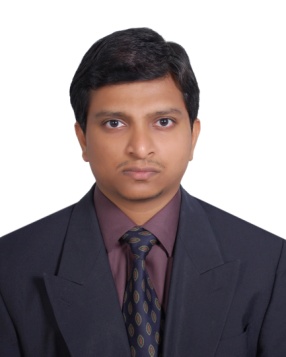 YATHIN E-mail: yathin.383465@2freemail.com YATHIN E-mail: yathin.383465@2freemail.com YATHIN E-mail: yathin.383465@2freemail.com YATHIN E-mail: yathin.383465@2freemail.com                  OPERATIONS ADMINISTRATION & IT SUPPORT(8 years  UAE  exp)                 OPERATIONS ADMINISTRATION & IT SUPPORT(8 years  UAE  exp)                 OPERATIONS ADMINISTRATION & IT SUPPORT(8 years  UAE  exp)                 OPERATIONS ADMINISTRATION & IT SUPPORT(8 years  UAE  exp)                 OPERATIONS ADMINISTRATION & IT SUPPORT(8 years  UAE  exp)Dedicated, Multifaceted, Professional with over 8 years of experience in operations, administration and IT support with diverse business environments that demand strong organizational, technical and interpersonal skills. Possess strong communication skills, an ability to interact with cross-functional departments, with the high degree of professionalism, discretion and problem resolution capabilities. Quick learner, Self-motivated, result oriented person, with proven record of growth and achievement. Seeking a challenging position with a dynamic organization that welcomes initiative, dedication and demands excellence in consistently meeting business objectives and exceeding standards.Dedicated, Multifaceted, Professional with over 8 years of experience in operations, administration and IT support with diverse business environments that demand strong organizational, technical and interpersonal skills. Possess strong communication skills, an ability to interact with cross-functional departments, with the high degree of professionalism, discretion and problem resolution capabilities. Quick learner, Self-motivated, result oriented person, with proven record of growth and achievement. Seeking a challenging position with a dynamic organization that welcomes initiative, dedication and demands excellence in consistently meeting business objectives and exceeding standards.Dedicated, Multifaceted, Professional with over 8 years of experience in operations, administration and IT support with diverse business environments that demand strong organizational, technical and interpersonal skills. Possess strong communication skills, an ability to interact with cross-functional departments, with the high degree of professionalism, discretion and problem resolution capabilities. Quick learner, Self-motivated, result oriented person, with proven record of growth and achievement. Seeking a challenging position with a dynamic organization that welcomes initiative, dedication and demands excellence in consistently meeting business objectives and exceeding standards.Dedicated, Multifaceted, Professional with over 8 years of experience in operations, administration and IT support with diverse business environments that demand strong organizational, technical and interpersonal skills. Possess strong communication skills, an ability to interact with cross-functional departments, with the high degree of professionalism, discretion and problem resolution capabilities. Quick learner, Self-motivated, result oriented person, with proven record of growth and achievement. Seeking a challenging position with a dynamic organization that welcomes initiative, dedication and demands excellence in consistently meeting business objectives and exceeding standards.Dedicated, Multifaceted, Professional with over 8 years of experience in operations, administration and IT support with diverse business environments that demand strong organizational, technical and interpersonal skills. Possess strong communication skills, an ability to interact with cross-functional departments, with the high degree of professionalism, discretion and problem resolution capabilities. Quick learner, Self-motivated, result oriented person, with proven record of growth and achievement. Seeking a challenging position with a dynamic organization that welcomes initiative, dedication and demands excellence in consistently meeting business objectives and exceeding standards.AACore CompetenciesTechnology/IT Support Operations and AdministrationTechnology/IT Support Operations and AdministrationExcellent Communications SkillsExcellent Communications SkillsInter-personal SkillsInventory ManagementInventory ManagementRelationship BuildingRelationship BuildingTeam Player Decision makingDecision makingNew Business DevelopmentNew Business DevelopmentCustomer ServiceSelf-oriented, pragmatic and dynamic individual with 8 years of professional experience in the field of operations, administration and IT support in UAE.A graduate in B.Tech Electronics and Communication, Kerala, India.Highly determined and a multifaceted person, with knowledge of SQL Server, Seagate Crystal Report, MS Access, C, C++, VB,HTMLHands-on experience making presentations, eminent interpersonal skills and excellent Communication Skills.Self-management skills & team player.Ability to prioritise and plan effectively.Strong conceptual skills.Ability to contribute, developing, marketing plans and strategies.Ability to communicating with targeting audience and managing customer relationships.Good relationship building skills in order to develop long term relationship with clients.Self-oriented, pragmatic and dynamic individual with 8 years of professional experience in the field of operations, administration and IT support in UAE.A graduate in B.Tech Electronics and Communication, Kerala, India.Highly determined and a multifaceted person, with knowledge of SQL Server, Seagate Crystal Report, MS Access, C, C++, VB,HTMLHands-on experience making presentations, eminent interpersonal skills and excellent Communication Skills.Self-management skills & team player.Ability to prioritise and plan effectively.Strong conceptual skills.Ability to contribute, developing, marketing plans and strategies.Ability to communicating with targeting audience and managing customer relationships.Good relationship building skills in order to develop long term relationship with clients.Self-oriented, pragmatic and dynamic individual with 8 years of professional experience in the field of operations, administration and IT support in UAE.A graduate in B.Tech Electronics and Communication, Kerala, India.Highly determined and a multifaceted person, with knowledge of SQL Server, Seagate Crystal Report, MS Access, C, C++, VB,HTMLHands-on experience making presentations, eminent interpersonal skills and excellent Communication Skills.Self-management skills & team player.Ability to prioritise and plan effectively.Strong conceptual skills.Ability to contribute, developing, marketing plans and strategies.Ability to communicating with targeting audience and managing customer relationships.Good relationship building skills in order to develop long term relationship with clients.Self-oriented, pragmatic and dynamic individual with 8 years of professional experience in the field of operations, administration and IT support in UAE.A graduate in B.Tech Electronics and Communication, Kerala, India.Highly determined and a multifaceted person, with knowledge of SQL Server, Seagate Crystal Report, MS Access, C, C++, VB,HTMLHands-on experience making presentations, eminent interpersonal skills and excellent Communication Skills.Self-management skills & team player.Ability to prioritise and plan effectively.Strong conceptual skills.Ability to contribute, developing, marketing plans and strategies.Ability to communicating with targeting audience and managing customer relationships.Good relationship building skills in order to develop long term relationship with clients.Self-oriented, pragmatic and dynamic individual with 8 years of professional experience in the field of operations, administration and IT support in UAE.A graduate in B.Tech Electronics and Communication, Kerala, India.Highly determined and a multifaceted person, with knowledge of SQL Server, Seagate Crystal Report, MS Access, C, C++, VB,HTMLHands-on experience making presentations, eminent interpersonal skills and excellent Communication Skills.Self-management skills & team player.Ability to prioritise and plan effectively.Strong conceptual skills.Ability to contribute, developing, marketing plans and strategies.Ability to communicating with targeting audience and managing customer relationships.Good relationship building skills in order to develop long term relationship with clients.Professional ExperiencesOperations Assistant (Oct 2010-Aug 2018)Software Support / Application Engineer (Nov 2008 – Jan 2010)Please consider the environment before printing